 Oostkapelle 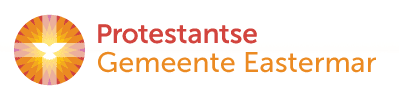 Orde van dienst voor zondagmorgen 11 maart 2018 in de protestantse Zionskerk te Oostkapelle. Zondag Laetare, Verheug u. Predikant is ds. L. de Kam. Ouderling van dienst is Ton Hanse. Organist is Jos Meeuwsen. Kindernevendienst o.l.v. Annemarie Geldof en Gerdien Janse. Voorzang: Lied 546Woord van welkom – doven van de kaarsZingen: Lied 122, vers 1Bemoediging: v. Onze hulp is in de Naam van de HeerDie hemel en aarde gemaakt heeft                        v. die eeuwig trouw is                        a. en nooit  loslaat wat zijn hand begonGroetInleiding op de dienstVoor de kinderenGebedZingen: Lied 281, vers 1, 2, 3, 4 en 5Gebed bij de opening van de BijbelBijbellezing: Johannes 11, vers 32 – 44 – lector Krijn Jan CoppoolseZingen: Lied 610, vers 1, 2, 4 en 5OverdenkingOrgelspelZingen: Lied 839, vers 1, 2 en 4Voorbeden – Stil gebed – Onze VaderCollecte (Kerk en KIA Binnenlands diaconaat)Zingen: Lied 425ZegenZingen: Amen (3x)